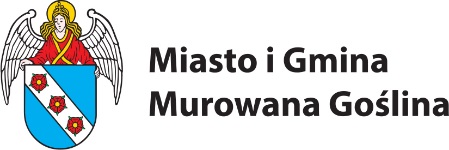 1. Na terenie nieruchomości zamieszkanych realizowany jest bezpłatny odbiór odpadów wielkogabarytowych, zużytego sprzętu elektrycznego i elektronicznego oraz zużytych opon – PO UPRZEDNIM ZGŁOSZENIU. - Właściciele nieruchomości zamieszkanych zabudowanych budynkami jednorodzinnymi – są zobowiązani wystawić ww. odpady w dniu odbioru do godziny 6:00, przed teren nieruchomości, do krawędzi jezdni lub chodnika po uprzednim zgłoszeniu tego faktu do Biura Gospodarki Odpadami Urzędu Miasta i Gminy Murowana Goślina telefonicznie pod nr 61 8923649 lub elektronicznie pod adresem odpady@murowana-goslina.pl, 5 dni roboczych przed terminem wskazanym w harmonogramie.- Właściciele nieruchomości zamieszkanych zabudowanych budynkami wielolokalowymi – są zobowiązani wystawić ww. odpady w dniu odbioru odpadów do godziny 6:00, przed teren nieruchomości, do krawędzi jezdni lub chodnika. Nie dotyczy to nieruchomości, na których ww. odpady gromadzone są w miejscach ogólnie dostępnych, gwarantujących dojazd dla pojazdu odbiorcy odpadów komunalnych. W przypadku zmiany lokalizacji wystawienia odpadów (np. odbiór od drugiej strony ulicy lub przy sąsiedniej nieruchomości) właściciel nieruchomości zobowiązany jest poinformować o tym fakcie Biuro Gospodarki Odpadami Urzędu Miasta i Gminy Murowana Goślina w terminie 7 dni przed planowanym odbiorem telefonicznie pod nr 61 8923649 lub elektronicznie pod adresem odpady@murowana-goslina.pl.2. Właściciele nieruchomości zobowiązani są do zapoznania z obowiązującymi aktami prawa miejscowego, tj. Regulaminem Utrzymania Czystości i  Porządku (Regulamin) oraz Uchwałą w sprawie szczegółowego sposobu i zakresu świadczenia usług w zakresie odbierania odpadów komunalnych (Uchwała szczegółowa), w których określono zasady gromadzenia i odbioru odpadów komunalnych. Powyższe akty dostępne są na stronie www.murowana-goslina.pl 3. Właściciele nieruchomości zobowiązani są do gromadzenia odpadów komunalnych w sposób selektywny, zgodnie z zasadami Regulaminu. W przypadku nieselektywnego gromadzenia odpadów Wykonawca zgłasza naruszenie do Biura Gospodarki Odpadami Urzędu Miasta i Gminy Murowana Goślina. 4. Odbiór odpadów komunalnych z terenu nieruchomości zamieszkanych oraz nieruchomości niezamieszkanych odbywa się we wszystkie dni tygodnia z wyjątkiem niedziel i dni ustawowo wolnych od pracy, tj. od poniedziałku do piątku w godz. od 6:00 do 21:00 oraz w soboty w godz. od 6:00 do 15:00. W tygodniu, w którym przypada dodatkowy dzień wolny od pracy, należy zwrócić uwagę na przesunięcie terminu odbioru odpadów. 5. Właściciele nieruchomości w zabudowie jednorodzinnej zobowiązani są do wystawiania pojemników i worków do gromadzenia odpadów komunalnych z miejsca gromadzenia odpadów (MGO) przed posesję w dniu odbioru odpadów do godziny 6:00 rano. Obowiązek wystawienia pojemników nie dotyczy właścicieli nieruchomości, których MGO zlokalizowane jest przy granicy administracyjnej działki ze swobodnym dostępem od strony ulicy lub chodnika. 

6. W Punkcie Selektywnego Zbierania Odpadów Komunalnych (PSZOK) przy ulicy Poligonowej 1a w Bolechowie mieszkańcy Miasta i Gminy Murowana Goślina mogą przekazywać odpady komunalne, np. odpady wielkogabarytowe, zużyte opony, zużyty sprzęt elektryczny i elektroniczny, odpady niebezpieczne, odpady budowlane i rozbiórkowe, bioodpady, zgodnie z Regulaminem PSZOK. Więcej informacji nt. zasad działania oraz rodzajów przyjmowanych odpadów komunalnych znajdują się na stronie www.murowana-goslina.pl 7. Powyższy harmonogram dostępny jest również w wersji elektronicznej na stronie www.murowana-goslina.pl Miesiąc Zmieszane odpady komunalnePapierMetale i
 tworzywa sztuczneSzkłoBioodpadyBioodpady - Drzewka świąteczne - Odpady wielkogabarytowe, opony, zużyty sprzęt elektryczny i elektronicznyStyczeńLutyMarzecKwiecieńMajCzerwiecLipiecSierpieńWrzesieńPaździernikListopadGrudzień